Státy a jejich uskupení – práce s atlasem1) Doplň s pomocí mapy:1 závislý stát v Americe (připiš stát, na kterém je závislý):1 závislý stát v Tichém oceánu (připiš stát, na kterém je závislý):1 nezávislý stát v Africe: 2 přímořské státy v Evropě:  1 ostrovní stát v Americe: 1 souostrovní stát v Asii: 1 vnitrozemský stát v Africe: 2) Urči, o jaký typ hranice se jedná mezi:Španělskem a Francií - přírodní nebo umělá Egyptem a Libyí - přírodní nebo umělá 3) Seřaď následující státy Argentina, Egypt, Francie     a) vzestupně dle rozlohy     b) sestupně dle počtu obyvatel4) Doplň vhodný stát:parlamentní republiku v Evropě:monarchie v Evropě:monarchie mimo Evropu:5) Zjisti, kterým státům patří:Cookovy ostrovy –Madeira -                                           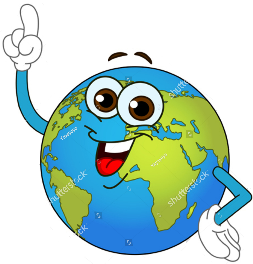 